      Matti Anttila Oy Rallicross SM Jalasjärvi 10.7.2021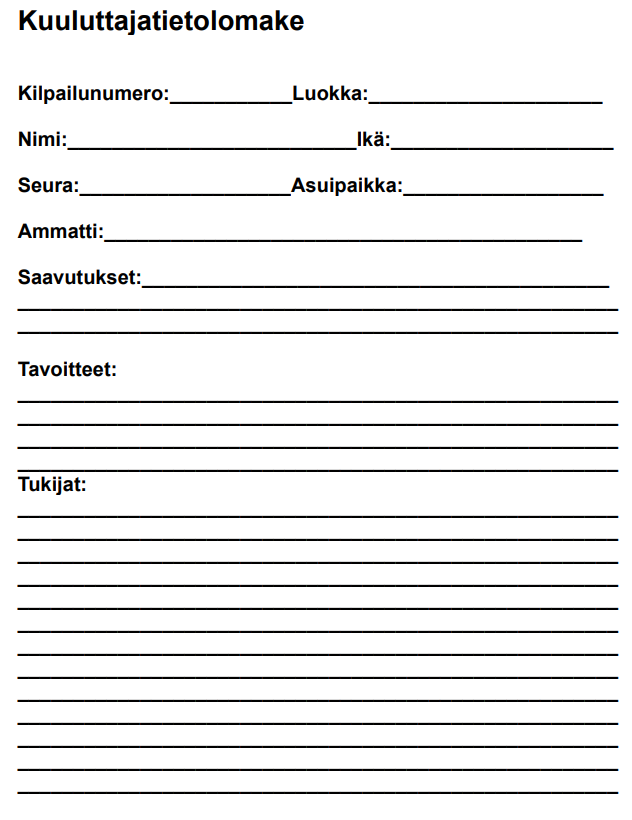 